对外传播佐证材料：1、Bridging News 油管 截图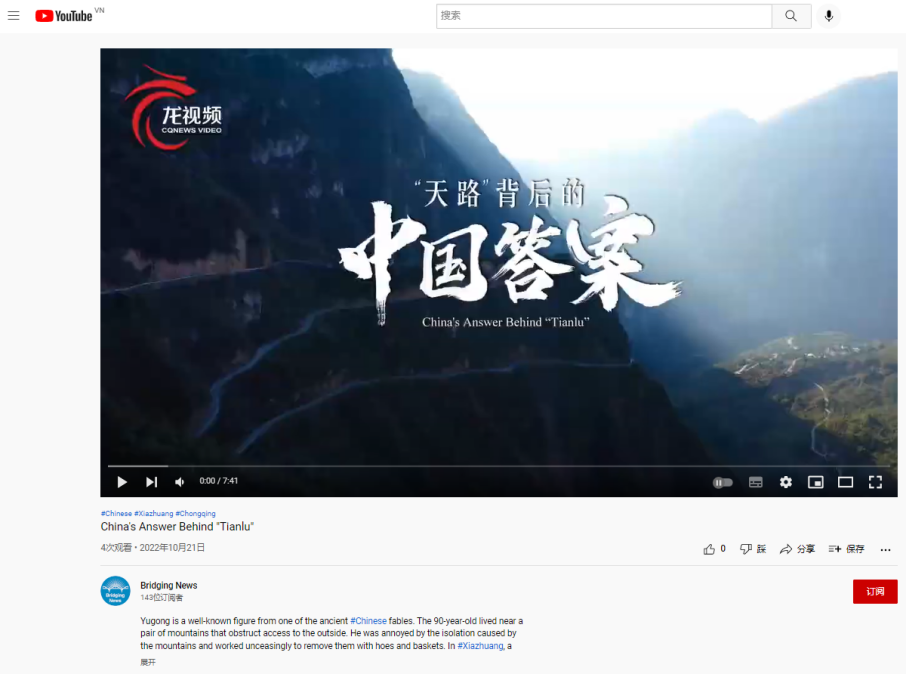 2、HelloChongqing 油管截图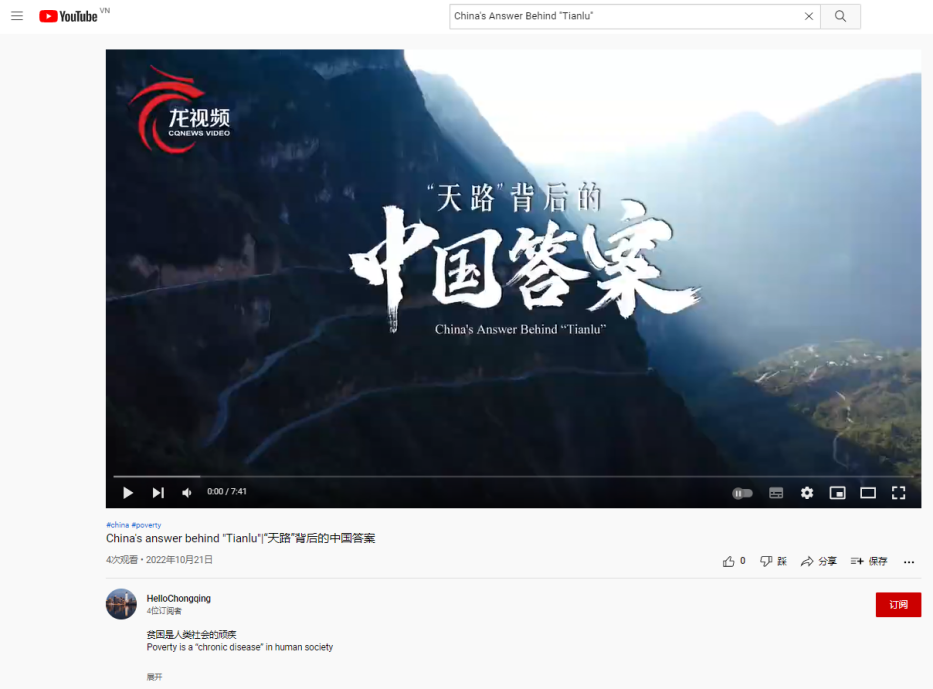 3、国际在线截图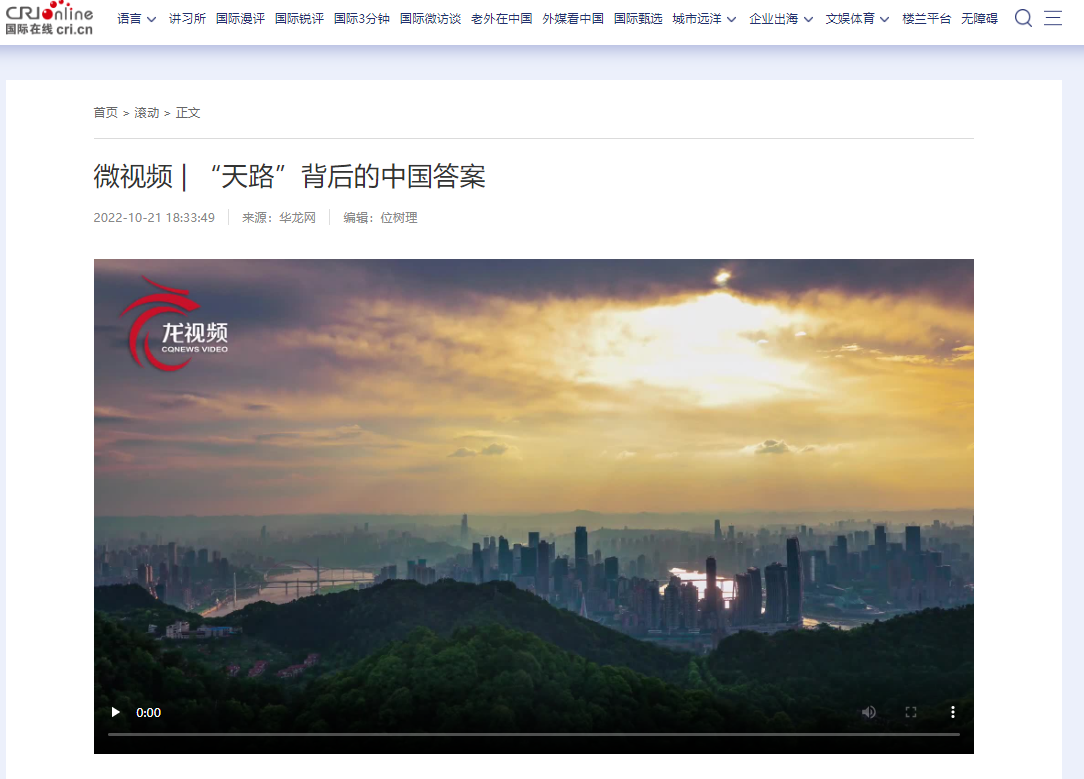 4、海外网截图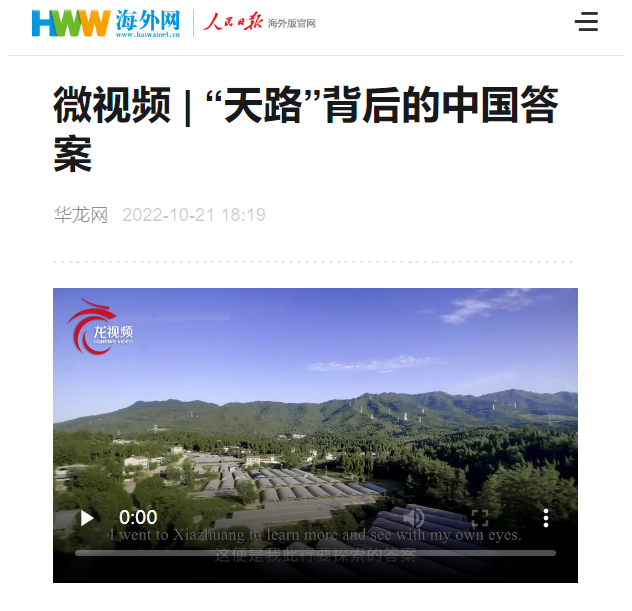 5、中国日报截图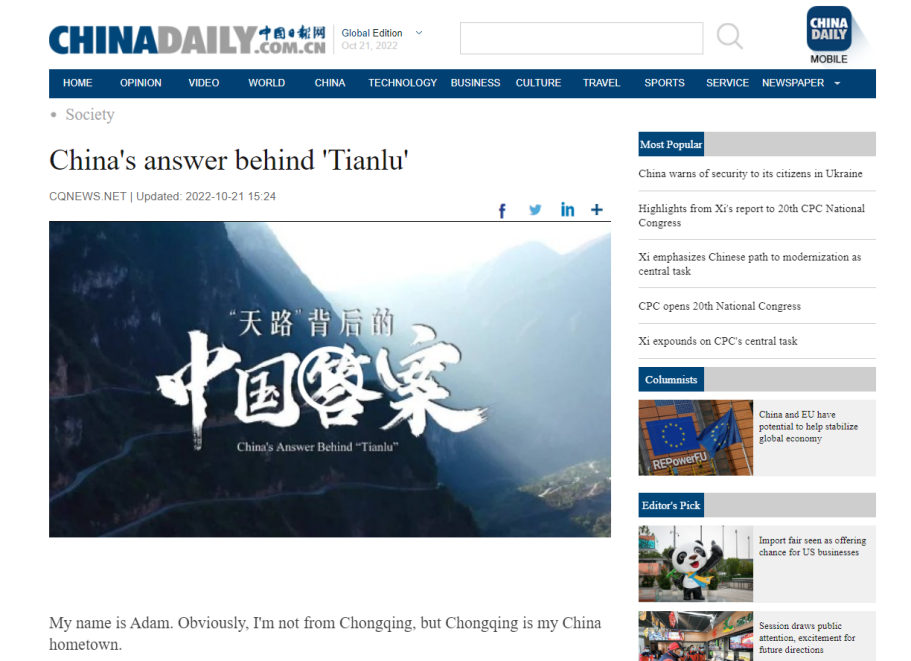 6、中国网 Bilibili截图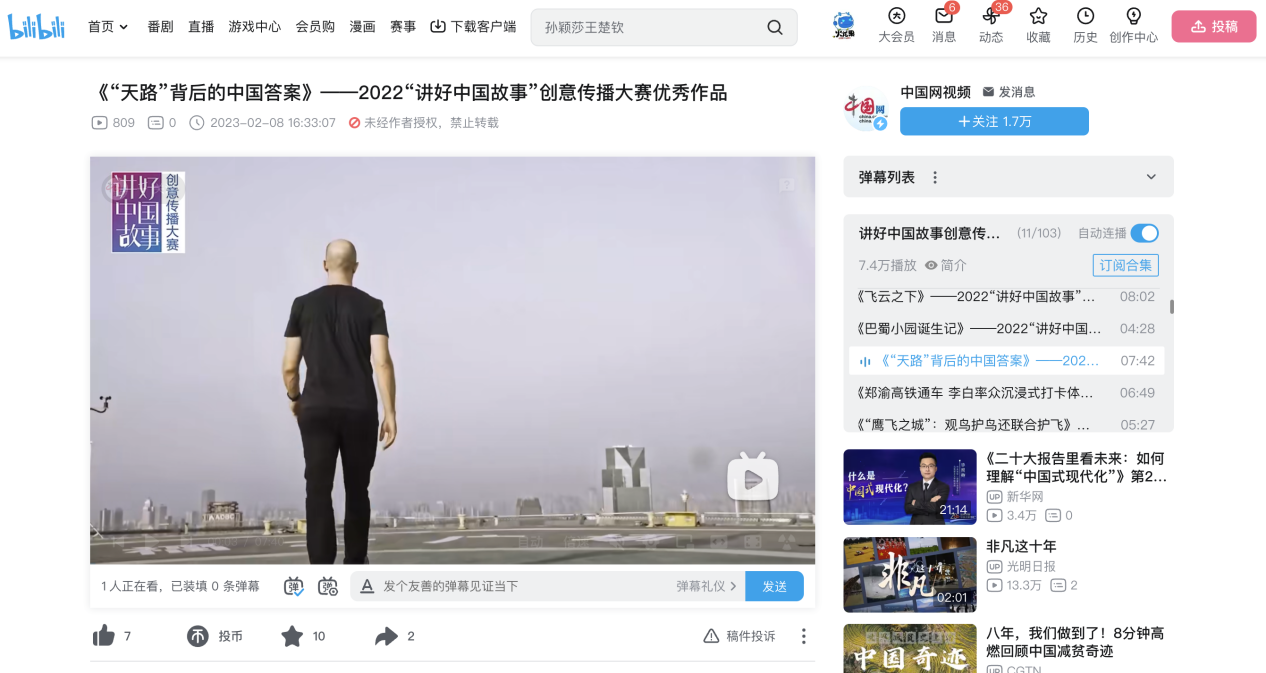 7、华人头条 推特 截图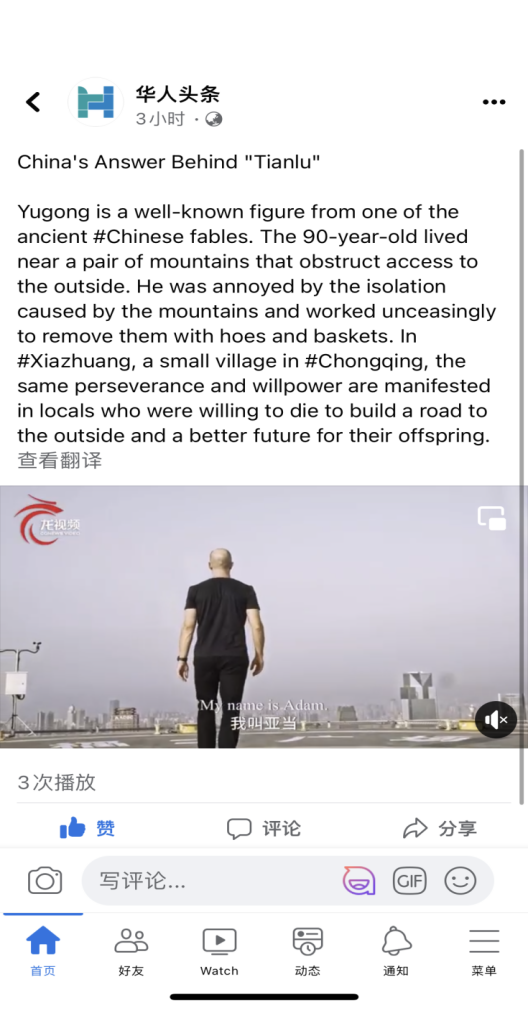 8、华人头条 油管 截图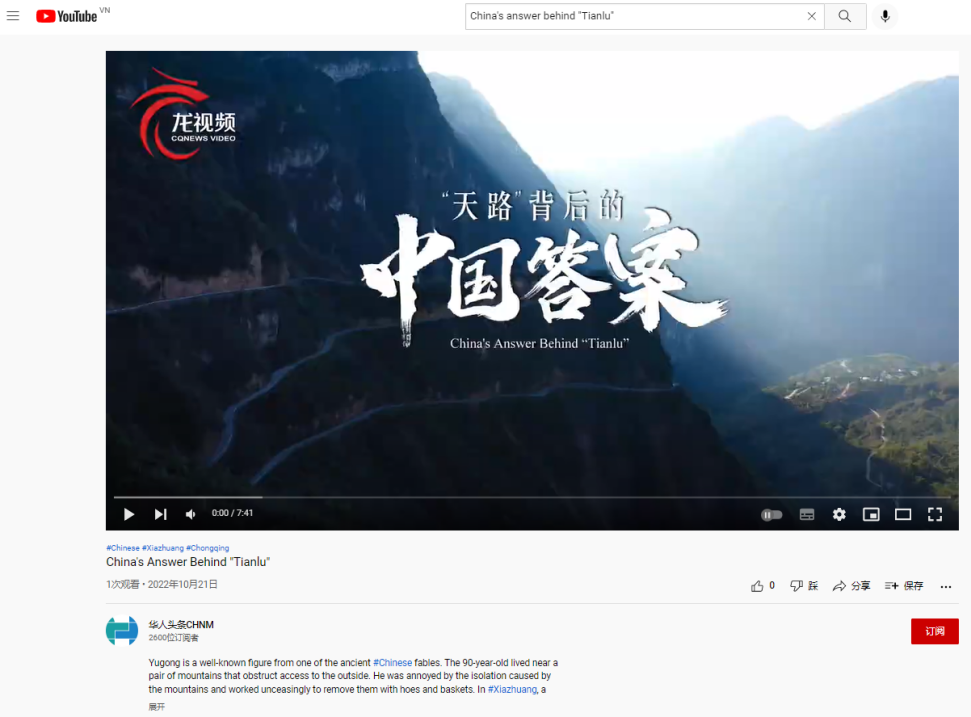 9、腾讯网 截图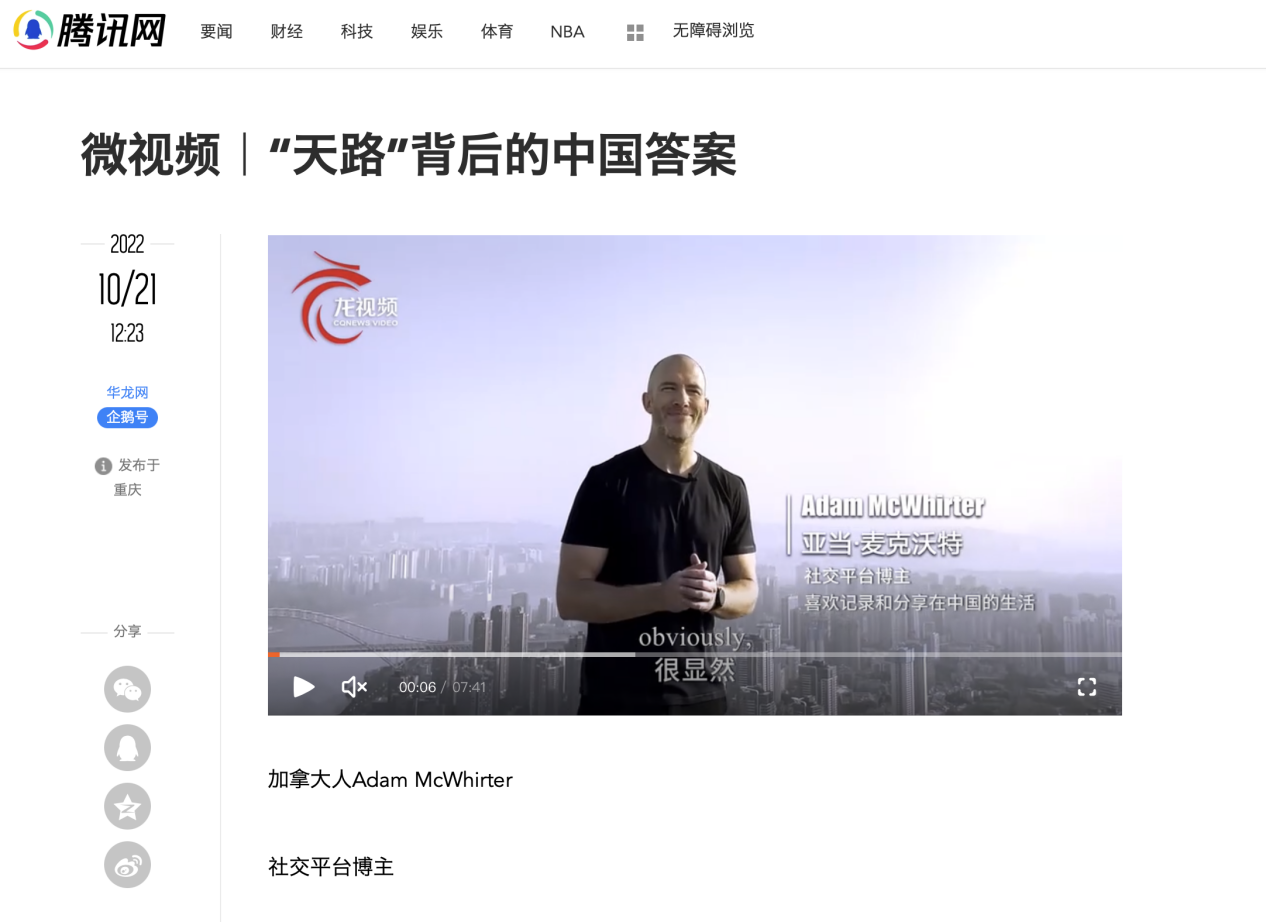 10、中国青年报 中青在线截图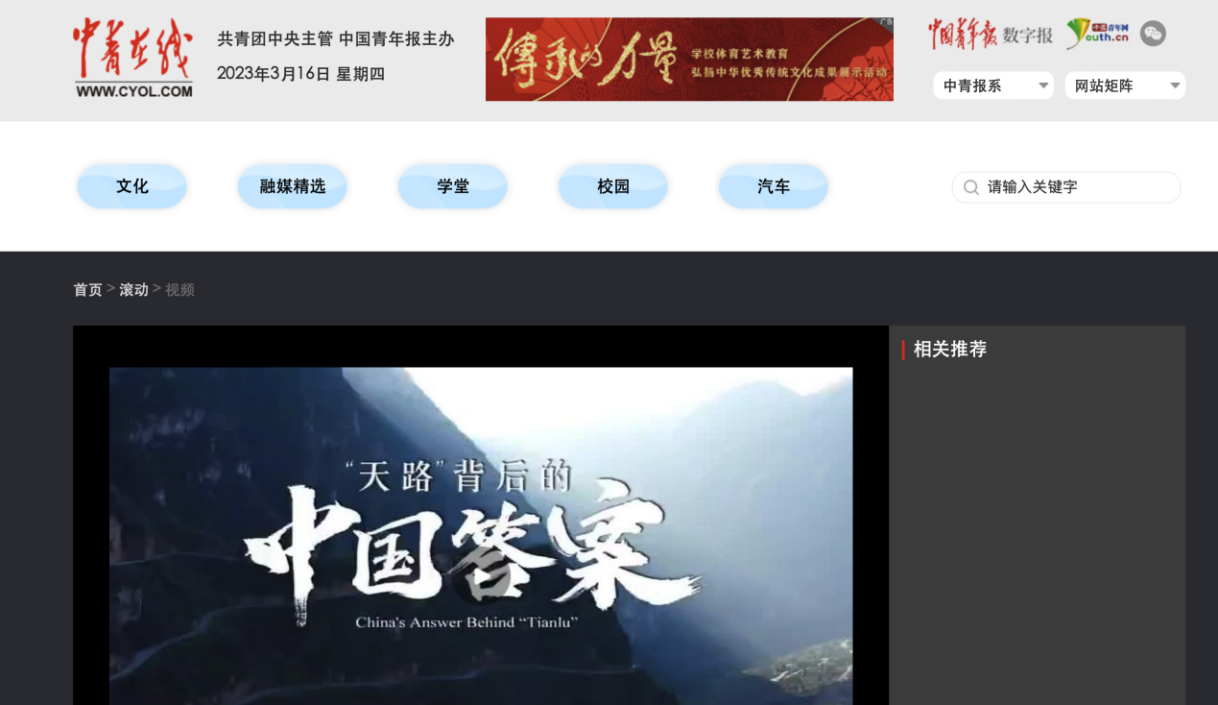 11、中国网截图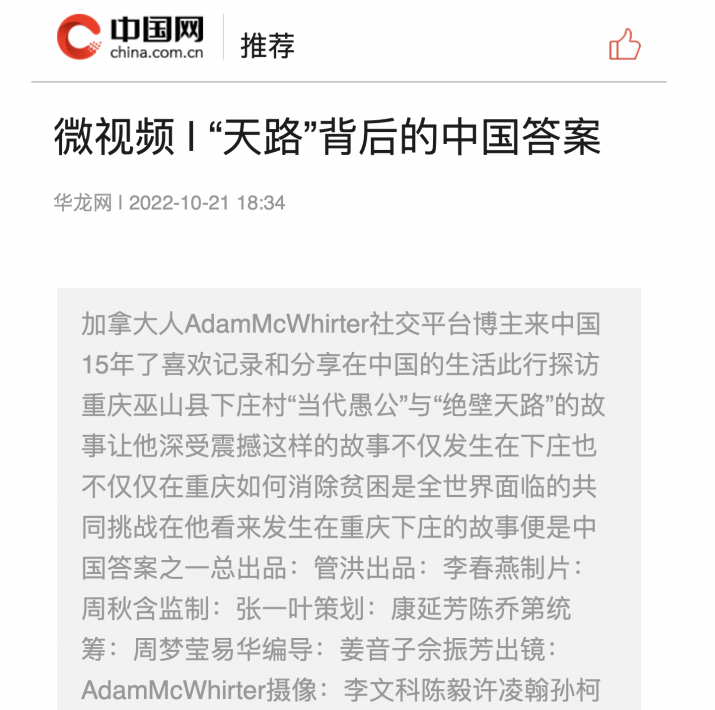 12、iChongqing 推特 截图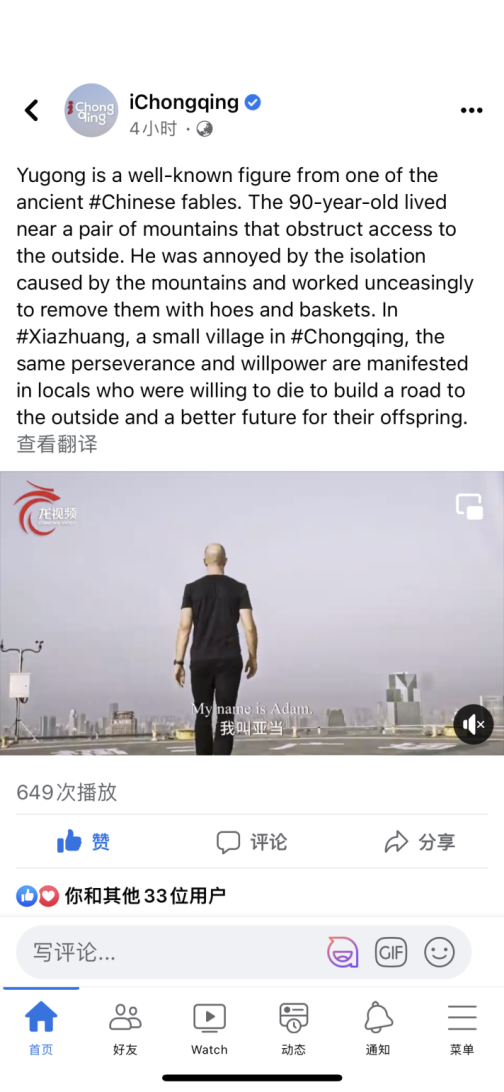 